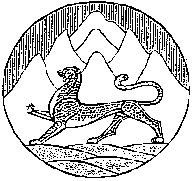 АДМИНИСТРАЦИЯ  МЕСТНОГО САМОУПРАВЛЕНИЯ МУНИЦИПАЛЬНОГО ОБРАЗОВАНИЯ ДИГОРСКИЙ РАЙОН РЕСПУБЛИКИ СЕВЕРНАЯ ОСЕТИЯ-АЛАНИЯГЛАВА АДМИНИСТРАЦИИ  МЕСТНОГО САМОУПРАВЛЕНИЯ МУНИЦИПАЛЬНОГО ОБРАЗОВАНИЯ ДИГОРСКИЙ РАЙОН                                             ПОСТАНОВЛЕНИЕот 21.04.2017 г.                           №78                          г.ДигораОб утверждении перечня земельных участков, государственная собственность на которые не разграничена, предоставляемых в собственность бесплатно семьям имеющим трех и более детей         Во исполнение Закона Республики Северная Осетия-Алания от 16.02.2012г. №3-РЗ «О предоставлении гражданам, имеющим трех и более детей, земельных участков на территории Республики Северная Осетия-Алания»                                          П о с т а н о в л я ю:1.Утвердить перечень земельных участков, государственная собственность на которые не разграничена, предоставляемых в собственность бесплатно гражданам имеющим трех и более детей для индивидуального жилищного строительства, согласно приложению к настоящему постановлению.(Приложение 1)2.Отделу земельных отношений  Управления сельского хозяйства и земельных отношений Администрации местного самоуправления муниципального образования Дигорский район опубликовать в средстве массовой информации-газета «Вести Дигории» информацию о сформированных и включенных в специализированный фонд земельных участках.   3.Отделу электронных и муниципальных услуг Администрации местного самоуправления муниципального образования Дигорский район опубликовать на официальном сайте администрации Дигорского района, информацию о сформированных и включенных в специализированный фонд земельных участках. 4.Контроль за исполнением настоящего постановления возложить на Управление сельского хозяйства и  земельных отношений Администрации местного самоуправления муниципального образования Дигорский район (Гадзаова Ф.С.).Глава администрации  местного самоуправления муниципального образования Дигорский район                                                                      М.Дз.Кодзасов                                    